Ny sommer aktivitetHver torsdag tilbyder Værestedet svømning som aktivitet. Det vil foregå i Bagsværd svømmehalFørste gang er torsdag d. 2. juni.Sidste gang er torsdag d. 25. august.Vi tager fra klubben kl. 16.15Vi finder et sted at spise bagefter.Det koster 20 kr. for svømning Mad: 50 kr. eller 1 x på madkortHar du spørgsmål kan du kontakte Annette Høfler på tlf. 5144 2256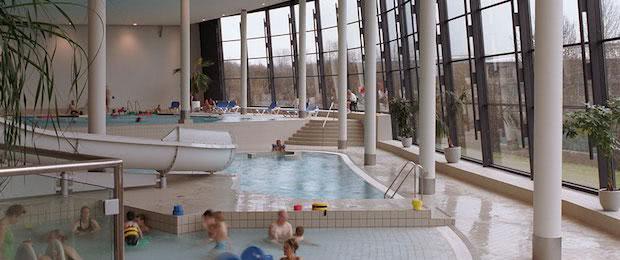 